Feb 23rd- 27thCounting atoms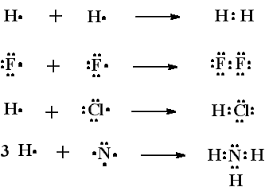 Good Morning!							02/23Complete the graph on the front with how many atoms each compound has.*If you weren’t here Friday, you need to make up the test!Good Morning!							02/24Complete the graph by filling in the correct names for EACH compound (use your “Reference Sheet”.Good Morning!							02/25Write the chemical formulas for ALL of the lewis dot diagrams.Good Morning!							02/26Use the top table- identify EACH of the bonds as ionic or covalent.Good Morning!							02/27USE YOUR FLOW CHART- try to name each of the Hydrogen bonds (from the lewis dot section).1st element atom count2nd element atom countName of bondBe3N2CF4K2ONCl3MgS1st element atom count2nd element atom countBe3N2Be- 3N-2CF4C- 1F- 4 K2OK- 2O- 1NCl3N- 1Cl- 3MgSMg- 1S- 1                                             Name of BondBe3N2                       Beryllium DiNitrideCF4                                   Carbon TetrafluorideK2O                          Potassium OxideNCl3                                 Nitrogen TrichlorideMgS                        Magnesium Sulfide